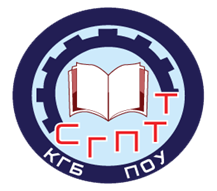 Общее количество мест для приема по каждой специальности (профессии), в том числе по различным формам получения образованияПрограмма подготовки специалистов среднего звена (ППССЗ), 
очное отделение Программа подготовки квалифицированныхрабочих, служащих   (ППКРС)  очное отделениеПрограмма подготовки специалистов среднего звена (ППССЗ), заочное отделениеПрофессиональное обучениеочное отделение-инвалиды, имеющие и не имеющие основное общее или среднее общее образование;- лица с ОВЗ, не имеющие основного общего или среднего общего образованияКодНаправления подготовки,  специальностьТребования к уровню образованияКоличество мест, всего (бюджет)КодНаправления подготовки,  специальностьТребования к уровню образованияКоличество мест, всего (бюджет)22.02.02Металлургия цветных металловОсновное общее 2523.02.07Техническое обслуживание и ремонт двигателей, систем и агрегатов автомобилейОсновное общее 2535.02.10Обработка водных биоресурсовОсновное общее 2544.02.01Дошкольное образованиеОсновное общее 25КодНаправления подготовки,профессия   Требования к уровню образованияКоличество мест, всего (бюджет)КодНаправления подготовки,профессия   Требования к уровню образованияКоличество мест, всего (бюджет)15.01.05Сварщик (ручной и частично механизированной сварки (наплавки)Основное общее 2518.01.33Лаборант по контролю качества сырья, реактивов, промежуточных продуктов, готовой продукции, отходов производства (по отраслям)Основное общее 25КодНаправления подготовки,профессия   Требования к уровню образованияКоличество мест Количество мест Количество мест КодНаправления подготовки,профессия   Требования к уровню образования  всегобюджетвнебюджет22.02.02Металлургия цветных металловСреднее общее образование  25151044.02.01Дошкольное образованиеСреднее общее образование  251510Код профессий рабочих, должностей служащихНаименование профессий рабочих, должностей служащихКоличество     чел.13450Маляр15